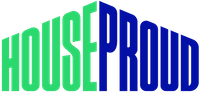 Board of Directors: Application for CandidacyName: ______________________________________ Phone: _________________________Phone (Other): ____________________________ Email: _____________________________Employer: _________________________________Title: _____________________________Address (Preferred): ___________________________________________________________Relevant Experience and/or Employment: ________________________________________________________________________________________________________________________________________________________________________________________________Why are you interested in serving as a director? ___________________________________________________________________________________________________________________________________________________________________________________________Why are you interested in our organization? ______________________________________________________________________________________________________________________________________________________________________________________________Area(s) of expertise/contribution you feel you can make: ____________________________________________________________________________________________________________________________________________________________________________________Other volunteer commitments: _________________________________________________________________________________________________________________________________________________________________________________________________________I recognize the inherent demands of my time, energy, and finances that accompany the role of director, and I am willing and able to fulfill those demands.If, at any time, I am either unable or unwilling to fulfill the demands of directorship, I will communicate my status to either the Board Chair and/or the Executive Director.  